МУ «ОДО Ачхой-Мартановского муниципального района»Муниципальное бюджетное дошкольное образовательное учреждение «ДЕТСКИЙ САД № 1 «СКАЗКА» С. АЧХОЙ-МАРТАН» АЧХОЙ-МАРТАНОВСКОГО МУНИЦИПАЛЬНОГО РАЙОНА(МБДОУ «Детский сад № 1 «Сказка» с. Ачхой-Мартан» Ачхой-Мартановского муниципального района)МУ «ТIехьа-Мартананмуниципальни кIоштан ШДО»ТIЕХЬА-МАРТАНАН МУНИЦИПАЛЬНИ КIОШТАН муниципальнибюджетнишколазхойнучреждени«ТIЕХЬА-МАРТАНАН ЮЬРТАН № 1 ЙОЛУ БЕРИЙН БЕШ «СКАЗКА»(ТIехьа-Мартананмуниципальни кIоштан МБШДУ «ТIехьа-Мартананюьртан № 1 йолуберийнбеш «Сказка»)Исх. 3от   31. 08. 2023г..ОТЧЁТо реализации Единой Концепциидуховно-нравственного воспитания и развития подрастающего поколения Чеченской Республикиза III квартал  2023г. (июнь, август)Отчёт подготовила старший воспитатель                                                             МБДОУ «Детский сад № 1 «Сказка» с. Ачхой-Мартан» Дубаева А.И.2023г.ИЮНЬ   Главной  задачей, стоящей перед педагогическим коллективом ДОУ в летне-оздоровительный период 2023 года, явилось: обеспечение охраны жизни и здоровья воспитанников, организация здоровьесберегающего режима, предупреждение заболеваемости и травматизма.Также в течение лета в работе с воспитанниками решались следующие задачи:1. Формирование у дошкольников потребности в ежедневной двигательной деятельности и привычки к здоровому образу жизни.2. Обеспечение индивидуально-дифференцированного подхода к организации закаливающих мероприятий.3. Развитие познавательной активности, любознательности дошкольников, стремления их к самостоятельному познанию и размышлению.4. Осуществление педагогического и физкультурно-оздоровительного просвещения родителей воспитанников по вопросам воспитания, развития и оздоровления детей в летний оздоровительный период.В мае, в целях качественной подготовки к организации летне-оздоровительной работы педагогами были изучены нормативно-правовые документы, изданы приказы «О подготовке ДОУ к работе в летний период», «Об организации работы в летний период». Оформлены пакеты законодательных актов, нормативных документов по вопросам оздоровительной работы с воспитанниками, информационный стенд для сотрудников ДОУ и родителей по организации детского отдыха «Лето – 2023». В помощь педагогам в методическом кабинете подобрана необходимая справочная и методическая литература, конспекты проведения досугов и развлечений, календарь летних народных праздников и т.д. Имеется наглядная информация для родителей по закаливанию и оздоровлению детей. Родителям воспитанников были предложены консультации «Как организовать летний отдых?», «Игры с детьми на отдыхе в летний период», «Питание ребенка летом», распространены памятки «Безопасность ребенка в Ваших руках», «Воспитываем грамотного пешехода», «Что нужно знать о насекомых?».С педагогами проведены инструктажи по профилактике детского травматизма, охране жизни и здоровья детей, организации и проведению туристских прогулок-походов, экскурсий за пределы детского сада, правилам оказания первой помощи, семинар – практикум «Сон и пробуждение ребенка в условиях детского сада», круглый стол «Организация прогулок-походов с детьми».В начале лета сотрудниками ДОУ особое внимание было уделено облагораживанию территории детского сада, чтобы сделать ее не только красивой, но и полезной для всестороннего развития детей. С этой целью при активном участии  родителей воспитанников на территории детского сада посажены саженцы деревьев, выращены цветы на клумбах, разбиты огороды, подготовлены оборудование, инвентарь для уборки и полива участков.В начале лета в ДОУ, в рамках реализации ЕК по духовно - нравственному воспитанию и развитию подрастающего поколения   по оздоровительно-профилактической работы подготовлены методические рекомендации для воспитателей: «Организация здоровьесберегающей среды на участке детского сада», «Организация среды в ДОУ для детского экспериментирования», «Использование спортивных игр и упражнений с дошкольниками на прогулке», «Посильный труд дошкольников на огороде и цветнике». Медработником ДОУ оформлен санитарно-информационный стенд с рубриками: «Кишечная инфекция», «Клещевой энцефалит», «Профилактика глазного травматизма», «Овощи, фрукты. Витамины».Большое внимание уделялось организации питания: питание 4-разовое, сбалансированное в соответствии с возрастом детей на основании требований  СанПиН  2.3/2.4.3590-20 «Санитарно эпидемиологические требования к организации общественного питания населения» (утв. постановлением Главного государственного санитарного врача РФ от 27.10.2020 № 32). В целях обеспечения санитарно-эпидемиологического благополучия в ДОУ, минимизации последствий эпидемического распространения энтеровирусной и кишечной инфекции были организованы мероприятия по стабилизации эпидемиологической ситуации энтеровирусной инфекции.1 июня  ДОУ, в рамках реализации ЕК по духовно - нравственному воспитанию и развитию подрастающего поколения   в нашем детском саду прошли праздничные развлечения ко Дню защиты детей, в которых приняли участие ребята всех возрастных групп.Для всех детей это, прежде всего день солнечного, яркого праздника, день начала лета.Педагоги подготовили обширную развлекательную программу, которая предусматривала:- сюрпризный момент «Разноцветные воздушные шары»;- беседа «Здравствуй лето!», рассматривание иллюстраций о летних забавах, правилах безопасности в природе;- музыкально-физкультурный праздник «1 июня - День защиты детей» совместно с младшей группой детского сада;- конкурс рисунков на асфальте «Краски лета». Игры с мыльными пузырями;- чтение художественной литературы «Всемирный день ребенка», «Нашим детям»;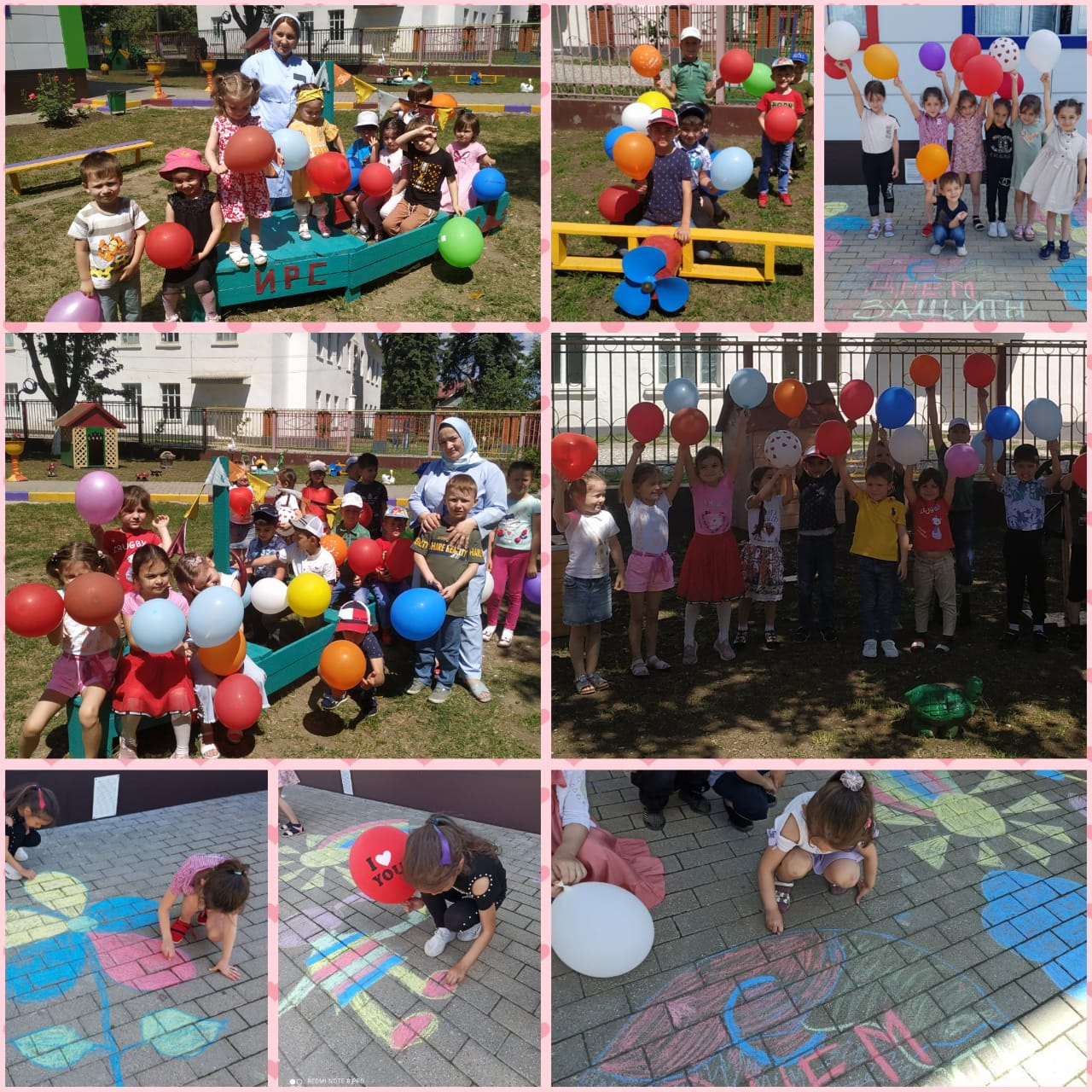   1 июня  в ДОУ, в рамках реализации ЕК по духовно - нравственному воспитанию и развитию подрастающего поколения   старшим воспитателем Дубаевой А.И. была проведена консультация с педагогами  на тему: «Особенности планирования воспитательно-образовательного процесса в летний период с учетом ФГОС ДО».  2 июня  в ДОУ, в рамках реализации ЕК по духовно - нравственному воспитанию и развитию подрастающего поколения   педагогом  по ДНВ  Ташаевой  М.Х., совместно с воспитателями всех групп был проведен конкурс, «Лучший рисунок на асфальте»,  посвященный  Дню защиты детей. Дети  с увлечением рисовали мелками на асфальте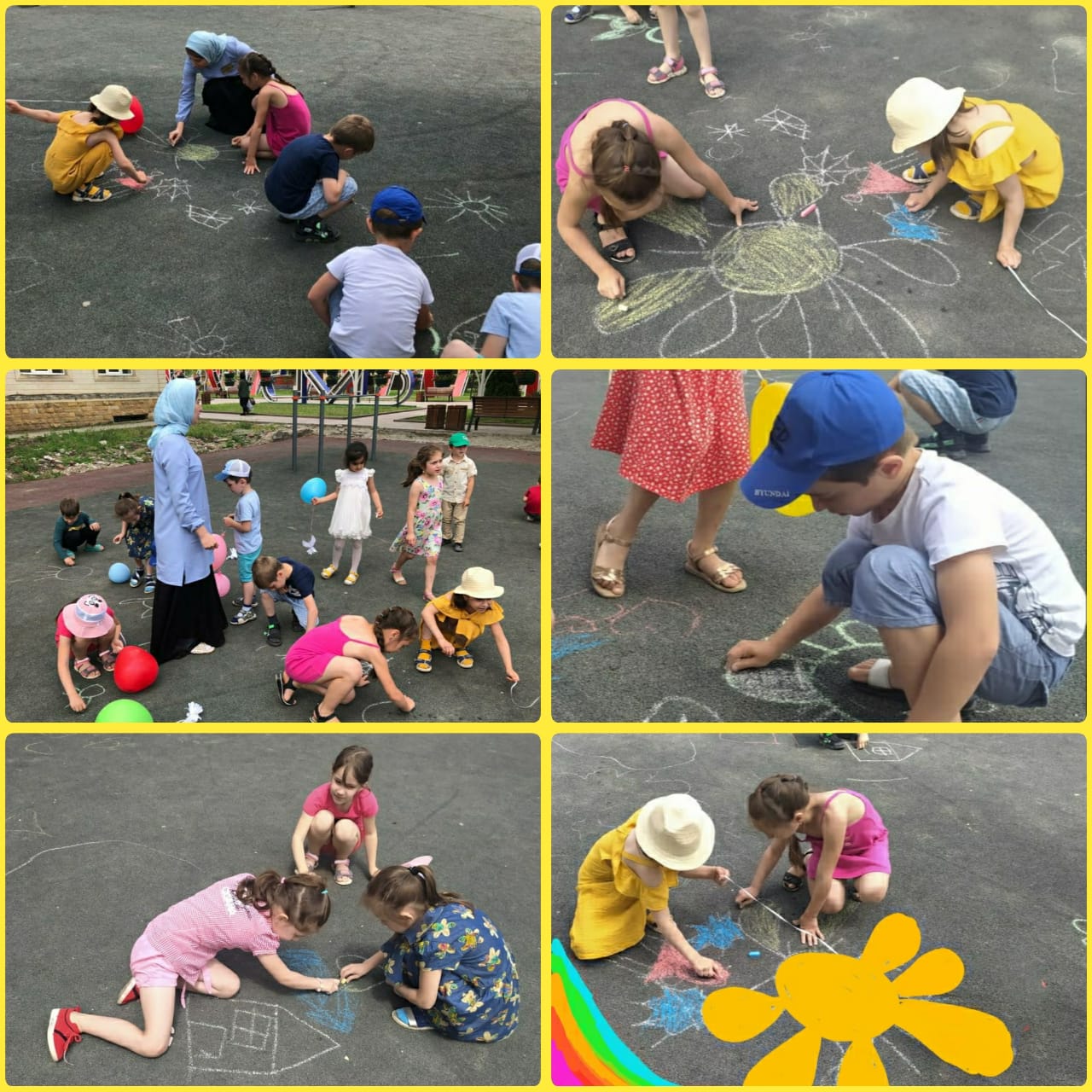 5 июня в  ДОУ, в рамках реализации ЕК по духовно - нравственному воспитанию и развитию подрастающего поколения   воспитанники старшей группы√2 "Непоседы" посетили этнографический мини-музей Ачхой-Мартановского ДДЮТиЭ.Цель: создание условий для развития познавательной деятельности воспитанников.Задачи:- сформировать представление о музее; расширить и углубить знания воспитанников об истории родного края;- развивать логическое мышление, любознательность, умение проводить сравнительный анализ;- воспитывать любовь к родному краю, уважение к нашим предкам, гордость за жителей района.Ребята получили представление о том, что такое музейный предмет, экспонат, экспозиция, научились правилам поведения в музее. В доступной для дошколят форме им рассказали об истории и культуре Чеченской Республики.Таким образом, экскурсии в музеи помогают по-новому взглянуть на мир. Знакомство с экспонатами музеев помогает приобщить детей к прекрасному.Оказавшись в музее, маленькие экскурсанты начинают понимать, что узнать, увидеть много интересного можно не только сидя у телевизора, компьютера или читая книгу, но и рассматривая скульптуры, картины, общаясь с экскурсоводом. Экскурсия в музей формирует у детей любовь к Родине, накопление ими социального опыта жизни в своем крае, усвоение принятых норм поведения, взаимоотношений, приобщение к миру культуры. Экскурсия в краеведческий музей прививает детям чувство любви и привязанности к природным и культурным ценностям родного края, так как именно на этой основе воспитывается патриотизм.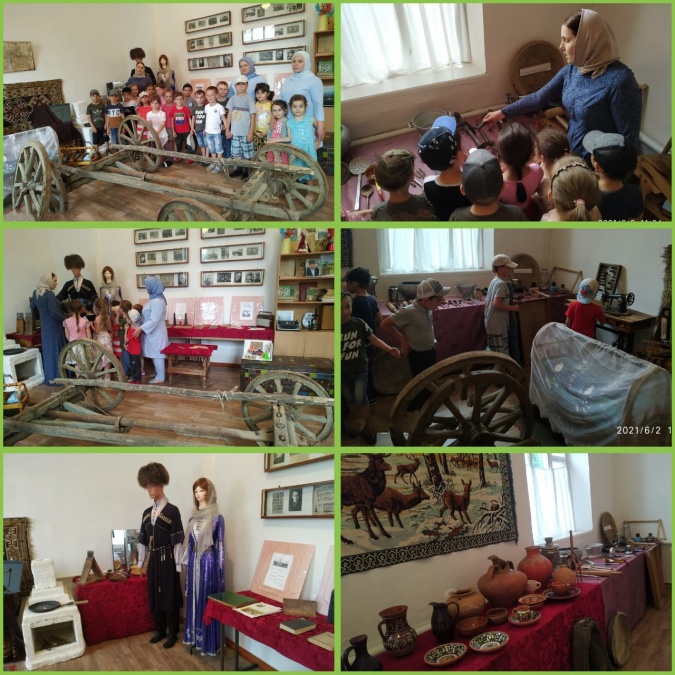 6 июня  в ДОУ, в рамках реализации ЕК по духовно - нравственному воспитанию и развитию подрастающего поколения  медсестра провела консультацию с педагогами на тему: «Санитарно-эпидемиологический режим ДОУ в летнее время».       7 июня  в ДОУ, в рамках реализации ЕК по духовно - нравственному воспитанию и развитию подрастающего поколения  воспитанники детского сада√1"Сказка" села Ачхой-Мартан совершили экскурсию в детскую библиотеку .Целью данной экскурсии стало знакомство с трудом библиотекаря, значимостью его труда; формирование любви к книгам и бережного отношения к ним.Ребят встретил большой читальный зал с мультимедийным оборудованием, была рассказана история библиотеки, показаны книги. Библиотекарь Галипова Р.М. поведала юным читателям, для чего нужна библиотека; познакомила с правилами поведения в библиотеке, с правилами обращения с книгой. Юные читатели увидели, что у каждой книги есть свое место на книжном стеллаже, где она должна находиться, чтобы любой человек, желающий прочитать данную книгу, мог легко и быстро самостоятельно её найти.После основного рассказа библиотекарем о жизни книг в библиотеке и совместной беседы, воспитанники имели возможность посмотреть и взять с полки те журналы и книги, которые им понравились, полистать их, рассмотреть иллюстрации. Ребята получили массу впечатлений!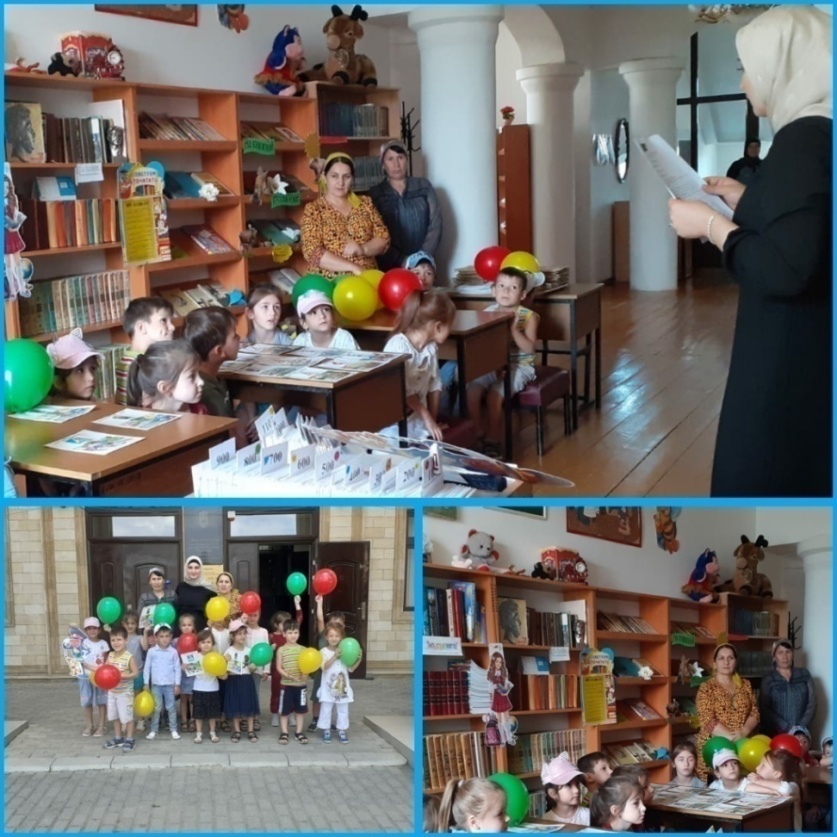 8 июня  в ДОУ, в рамках реализации ЕК по духовно - нравственному воспитанию и развитию подрастающего поколения   старшим воспитателем Дубаевой А.И. была проведена консультация с педагогами  на тему: «Организация летней оздоровительной работы в ДОУ».9 июня  в ДОУ, в рамках реализации ЕК по духовно - нравственному воспитанию и развитию подрастающего поколения  прошла организация игр «Песочные фантазии». У детей, во время игр на песке, развивались познавательные функции (восприятие, внимание, мышление, память), речь, моторика. Усиливалось желание детей экспериментировать или работать самостоятельно. В игре с песком дети чувствовали себя хозяином своего маленького мира и являлись режиссерами  своей сказки. То, что таилось в глубине детской души, выходит на свет и персонажи игры приходят в движение. Дети создавали свои миры на песке,  чувствовали  себя волшебниками: они не боялись что-то менять, ломать старое или строить новое. 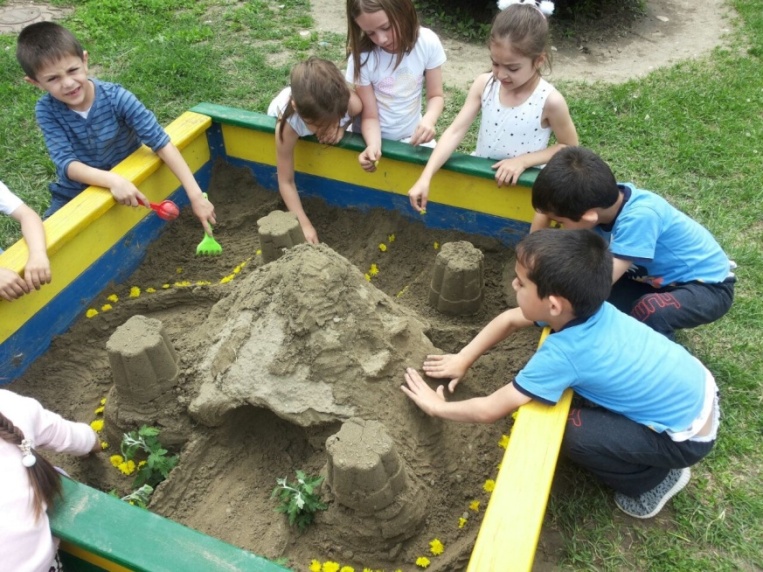       9  июня, в рамках реализации ЕК по духовно - нравственному воспитанию и развитию подрастающего поколения в нашем детском саду проводились мероприятия, посвященные Дню России. Воспитатели всех возрастных групп провели тематические беседы с воспитанниками  о символах Российского государства. Разучивали с детьми песни, стихи о России       На участках ДОУ воспитатели провели с детьми конкурс рисунков на асфальте «Россия – Родина моя!». 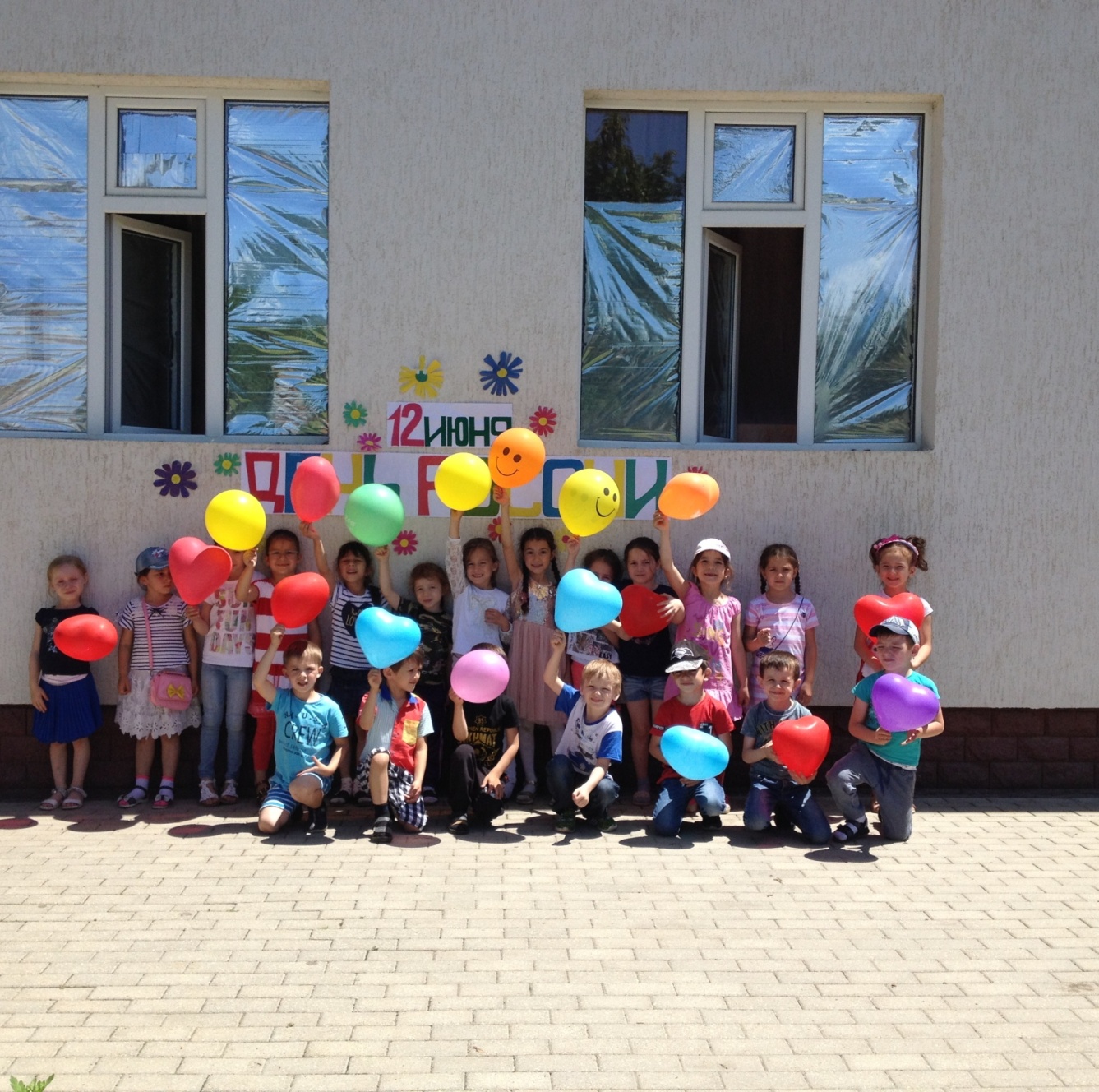 12 июня  в ДОУ, в рамках реализации ЕК по духовно - нравственному воспитанию и развитию подрастающего поколения, медсестра ДОУ Амаева М,М.  провела консультацию с родителями  на тему: «Профилактика желудочно-кишечных заболеваний»13 июня   в ДОУ, в рамках реализации ЕК по духовно - нравственному воспитанию и развитию подрастающего поколения   был проведен субботник  с применениями дезинфекционных средств. Были вычищены все оборудования в помещениях ДОУ.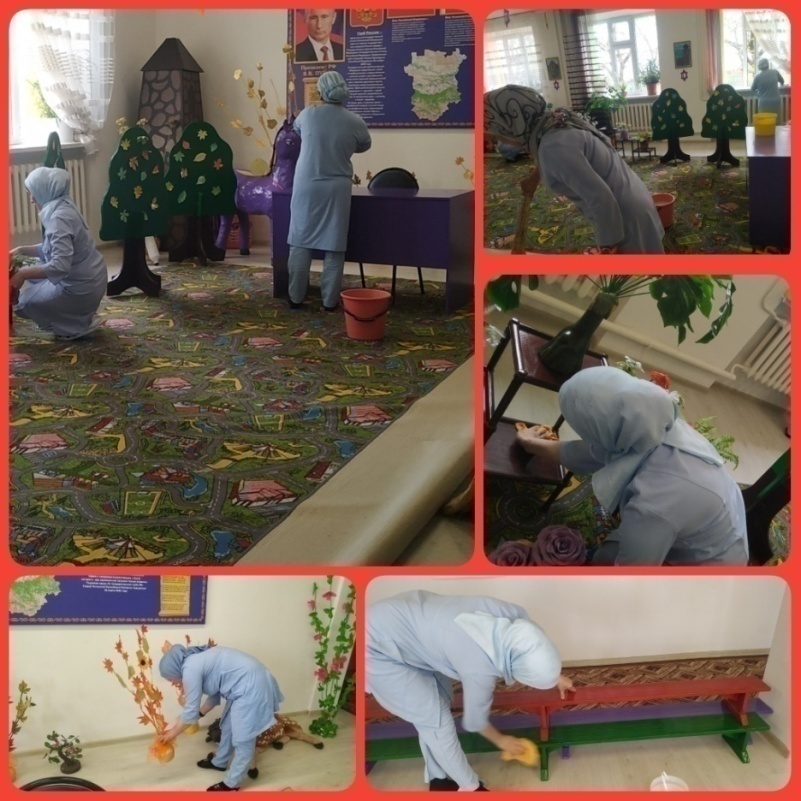 14 июня, в ДОУ, в рамках реализации ЕК по духовно - нравственному воспитанию и развитию подрастающего поколения, согласно плану летней оздоровительной работы, состоялось спортивное развлечение «Обруч нам необходим, поиграют дети с ним», в котором принимали участие дети средней группы√1.
       Цель: развить физические способности детей, сохранить и укрепить здоровье.        Лето замечательная пора, словно специально создана для того, чтобы дети бегали, прыгали и веселились. Подвижные игры особенно любимы детьми, ведь они — важный источник радостных эмоций.       Воспитатель Ахмурзаева Ш.А. ,развлечение с детьми, провела на спортивной площадке. Как всегда утро началось с зарядки. Игры сопровождались песнями, стихами, считалками. Воспитатель успешно  провела разнообразные эстафеты с обручем. Такие как: прыжки из обруча в обруч,  бег «змейкой» между обручами с мячиком.
Атмосфера была комфортной, доброжелательной. Дети с интересом и удовольствием выполняли все предложенные воспитателем  задания.По итогам мероприятия команды детей были награждены сладкими призами.
Все ребята большие молодцы!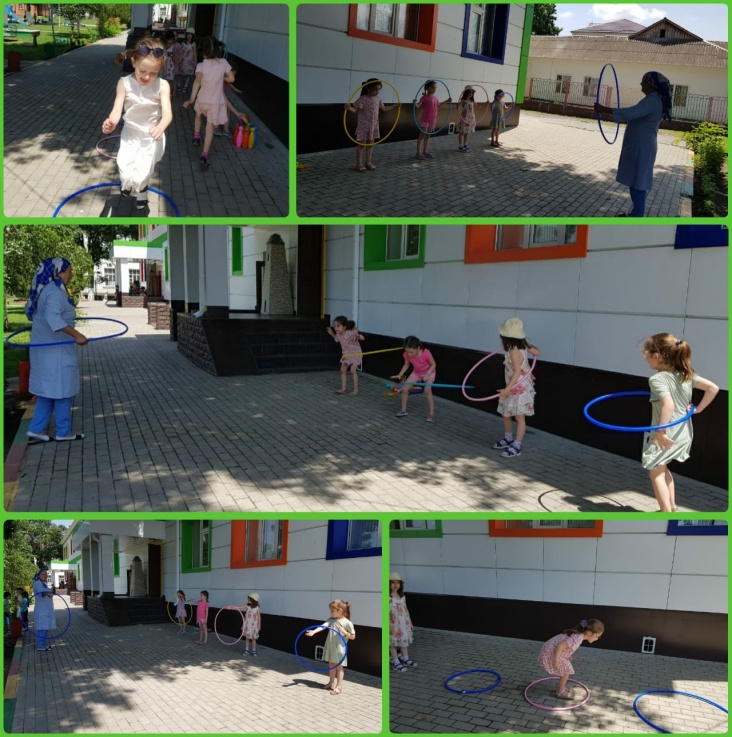 14 июня  в ДОУ, в рамках реализации ЕК по духовно - нравственному воспитанию и развитию подрастающего поколения медсестра провела консультацию для педагогов на тему:  «Организация закаливания в летний период».      15 июня в ДОУ, в рамках реализации ЕК по духовно - нравственному воспитанию и развитию подрастающего поколения  воспитатель Хатуева Р.Д. провела с детьми второй младшей группы √1 знакомство с этикетом "Весёлое чаепитие"
Цели:
1. Познакомить детей с правилами этикета во время чаепития.
2. Продолжать закреплять навыки культуры еды и общения.Воспитатель учила детей разнообразным видам сервировки стола к чаю,
воспитывала дружеские отношения между детьми, создавала хорошее настроение.16 июня старший воспитатель провела консультацию с педагогами  на тему: «Особенности планирования воспитательно-образовательного процесса в летний период с учетом ФГОС ДО»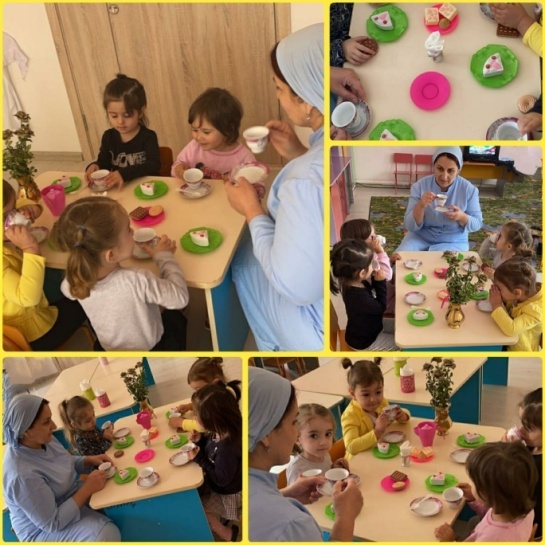    19 июня  в ДОУ, в рамках реализации ЕК по духовно - нравственному воспитанию и развитию подрастающего поколения в средней группе√1 воспитателем Элдерхановой П.М., была проведена трудовая  деятельность в уголке природы «Уход за комнатными растениями»
Цель: развитие интереса к комнатным растениям.
Воспитатель закрепила с детьми навыки ухода за комнатными растениями с плотными гладкими и тонкими листьями,
развивала умения сравнивать растения, желание ухаживать за цветами,
формировала бережное отношение к цветам. 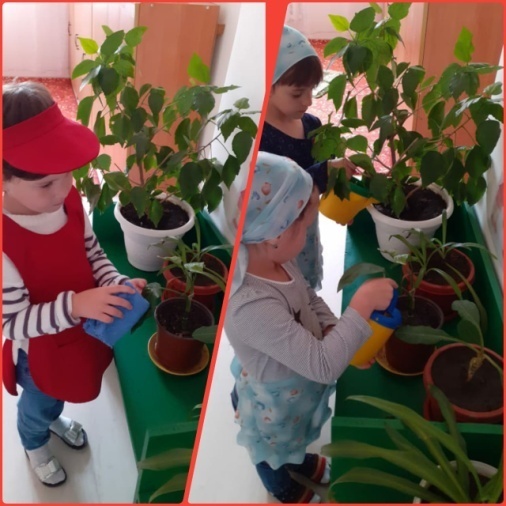 19 июня в ДОУ, в рамках реализации ЕК по духовно - нравственному воспитанию и развитию подрастающего поколения педагогом (богословом) Ташаевой А.Х. в старших группах было организовано посещение мечети им. Б.-Х. Белхароева с. Ачхой-Мартан. В ходе экскурсии детям разъяснили о важности соблюдения определенной этики во время посещения мечети. Воспитанники повторяли дуа вслед за педагогом (богословом), а также читали суру Фатиха и Ихлаьс20 июня старший воспитатель провела консультацию с педагогами  на тему: «Как организовать летний отдых детей».21июня медсестра провела консультацию для педагогов на тему:   «Профилактика травматизма».22 июня в ДОУ, в рамках реализации ЕК по духовно - нравственному воспитанию и развитию подрастающего поколения  воспитатель Исмаилова П.Т.  провела с детьми второй младшей группы√2 беседу на тему: "Овощи и фрукты -полезные продукты"
Цель: формировать у детей интерес к здоровому образу жизни.Воспитатель формировала у детей элементарные представления о садовых и огородных растениях.Развивала умение употреблять в речи название овощей и фруктов, понимать обобщающее слово «овощи» и «фрукты».Формировала представления об овощах и фруктах, как и витаминах, полезных для здоровья человека.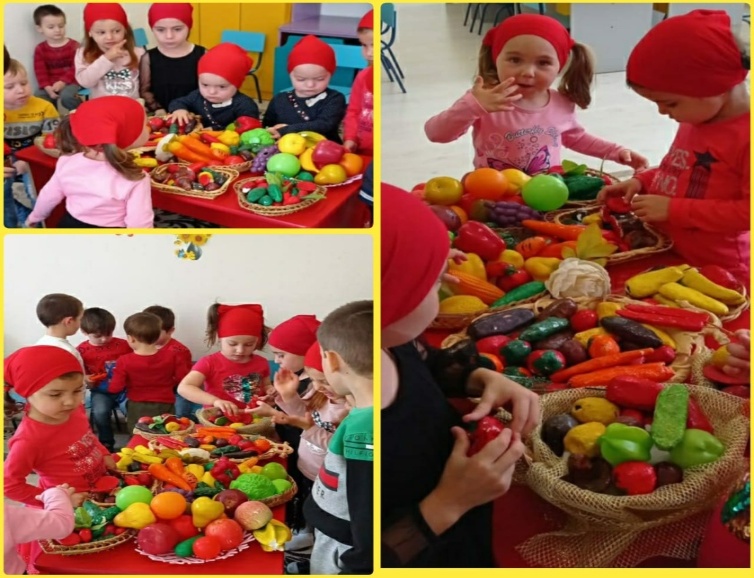 23 июня в ДОУ, в рамках реализации ЕК по духовно - нравственному воспитанию и развитию подрастающего поколения воспитатели старшей группы√1 организовали прогулку с детьми в Цветочный парк с. Ачхой-Мартан.
      На площади Цветочного парка, воспитатели предложили детям нарисовать лето: «Здравствуй, яркое лето!», отразить в своих  рисунках, каким они  представляют лето.        В детских рисунках было много цветов, солнца, радуги, всё, чем радует нас лето. Этим организованным рисованием на асфальте, воспитатели расширили представления детей о признаках лета: тепло, ярко светит солнце, распускаются цветы, птицы поют на все голоса, много различных насекомых. Формировали у детей интерес к летним явлениям природы, гуманного отношения к природе. закрепили знания детей о лете, совершенствовали умение отражать в рисунке свои впечатления.         Эта организованная прогулка  доставила детям радость от рассматривания своих рисунков,  дети делились впечатлениями, с удовольствием рассказывали, что они рисовали.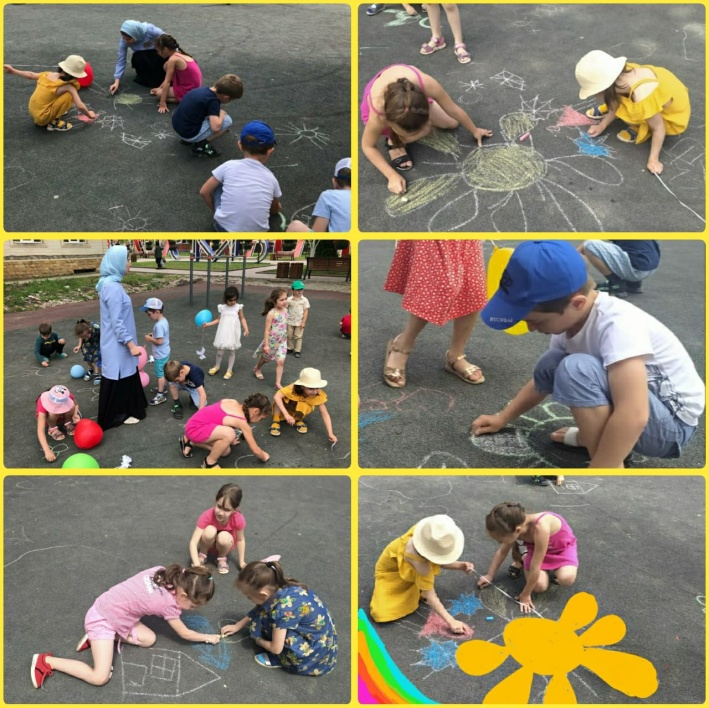 26  июня в ДОУ, в рамках реализации ЕК по духовно - нравственному воспитанию и развитию подрастающего поколения была проведена акция "Флаги России". Акция проводилась с целью единения населения и патриотического воспитания граждан страны.
       Во всероссийской акции принимают участие и наши воспитанники.
Родители детей, в рамках акции, разместили флаги России на окнах своих домов.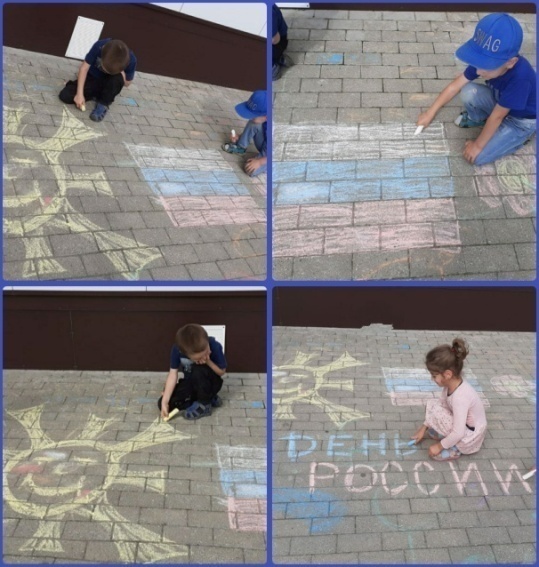 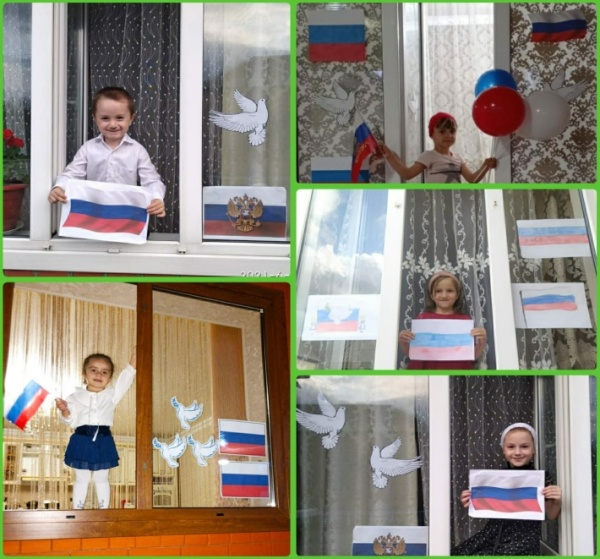 27июня  в ДОУ, в рамках реализации ЕК по духовно - нравственному воспитанию и развитию подрастающего поколения  было проведено спортивное летнее развлечение "Ловкие, сильные, смелые" для детей средней группы √2. Целью данного развлечения являлось: создать у детей доброе, позитивное настроение от участия в играх и забавах, способствовать созданию благоприятной, дружеской и доброжелательной атмосферы в процессе общения.
       Воспитатель группы совершенствовала у детей двигательные умения и навыки, развивала физические качества: силу, ловкость, быстроту, координацию движений, воспитывала доброжелательные отношения и внимание друг к другу.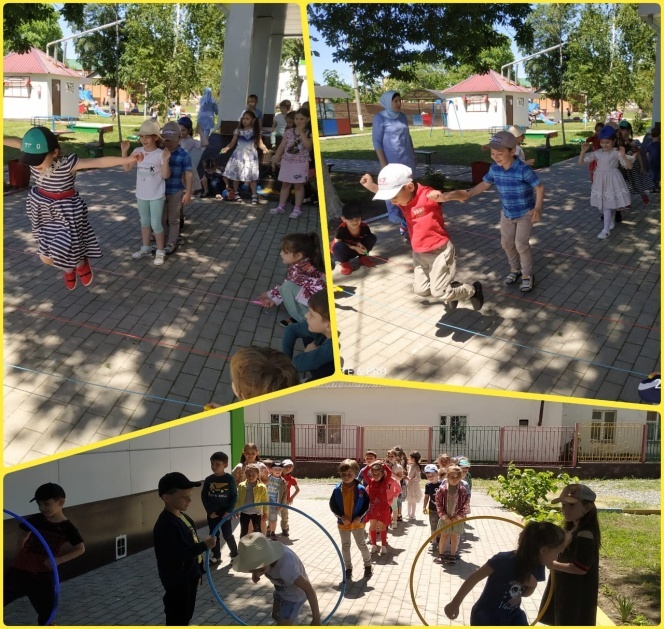          28 июня в ДОУ, в рамках реализации ЕК по духовно - нравственному воспитанию и развитию подрастающего поколения во второй младшей группе√1 воспитатель Хатуева Р.Д. провела с детьми спортивное развлечение  «Мой весёлый звонкий мяч»
        Цель: создать положительные эмоции у детей, содействовать полноценному физическому развитию детей, поддерживать потребность в двигательной активности.       Воспитатель укрепляла у детей разные группы мышц при упражнениях с мячом, закрепляла умение действовать по сигналу; развивала у детей ловкость, быстроту реакции. Приобщала детей к ценностям физической культуры.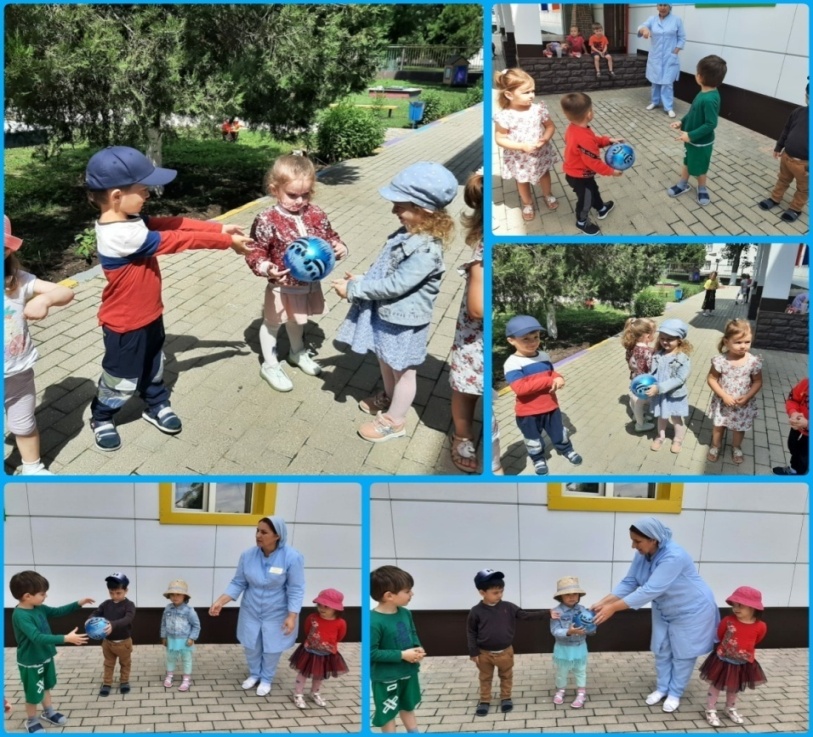         29 июня в ДОУ, в рамках реализации ЕК по духовно - нравственному воспитанию и развитию подрастающего поколения  в средней группе√2 воспитатель Татаева А.. Х. провела с детьми спортивное развлечение «Летом весело играем и здоровье сохраняем».       Цель: Создать у детей доброе, позитивное настроение от участия в играх и забавах. Способствовать созданию благоприятной, дружеской и доброжелательной атмосферы в процессе общения.        Воспитатель повышала у детей  функциональные возможности организма посредством физических упражнений. Развивала опорно-двигательный аппарат, ловкость, меткость, сноровку. Воспитывала бережное, заботливое отношение к своему здоровью и здоровью окружающих.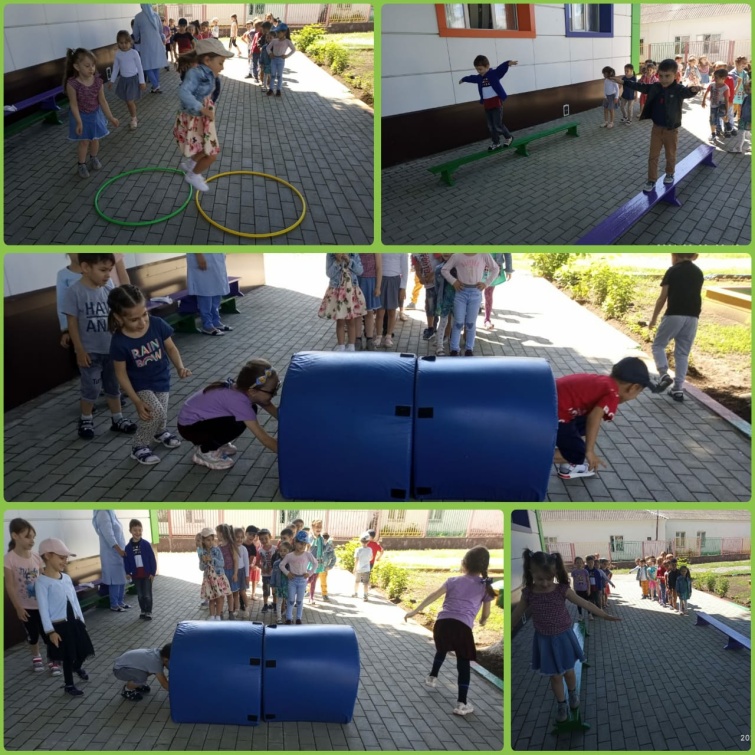         30 июня в ДОУ, в рамках реализации ЕК по духовно - нравственному воспитанию и развитию подрастающего поколения воспитатель средней группы №2 Татаева А. Х.  провела с детьми беседу на тему: «Цветочные клумбы».
       Цель: Познакомить детей с разнообразием цветов, условиями, необходимыми для их роста, и влиянием на эмоциональное состояние человека; воспитывать ответственность, желание участвовать в уходе за растениями; приучать соблюдать чистоту и порядок на участке, доставить детям радость и удовольствие от общения с цветами.       Воспитатель учила детей видеть  красоту   цветущих растений. Воспитывала у детей любовь и бережное отношение к цветам, природе. Воспитывала коммуникативные навыки, самостоятельность, трудолюбие, наблюдательность и любознательность ко всему живому.Лето – одно из благодатных времён года. Детям нравятся цветы! Летом появляется возможность наблюдать с детьми за цветами. Цветущие растения в нашем детском саду рассаживаются везде,где только позволяет место: в цветнике, перед зданием детского сада, вокруг него, на клумбах на участках, вдоль дорожек. Море цветов! Сколько их! И каждый цветёт по – своему!
        Наблюдения в цветнике воспитателями проводятся ежедневно, что даёт возможность проследить за изменениями в росте и развитии цветущих растений. Каждое замеченное детьми изменение (появление бутонов, цветов, семян, дети фиксируют в специальном дневнике и в календаре природы.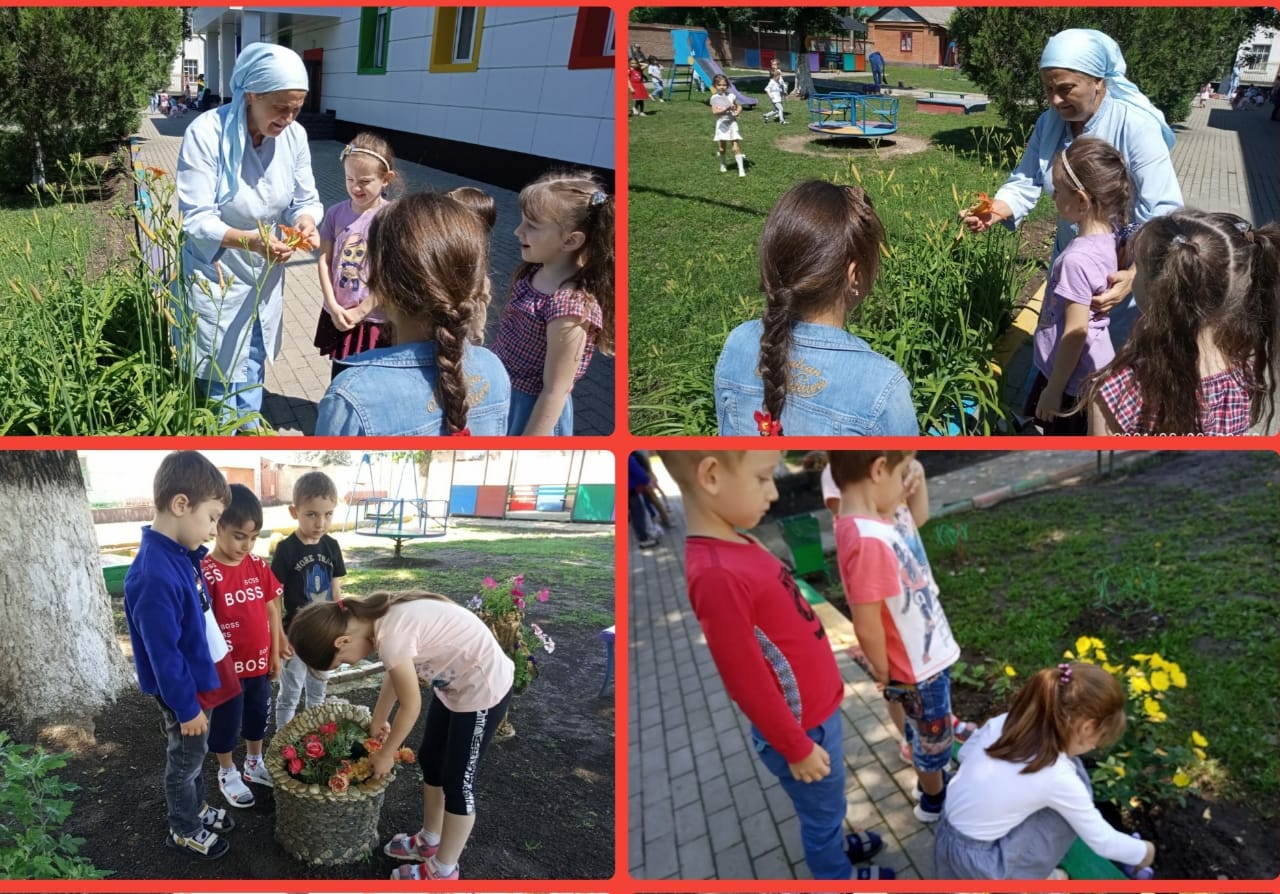 В течении месяца июня, в ДОУ, в рамках реализации ЕК по духовно - нравственному воспитанию и развитию подрастающего поколения,  были разработаны сценарии спортивных праздников и развлечений инструктором  по физ.культуре Хатуевой М.З. Были разработаны  сценарии музыкальных развлечений и тематических праздников.Старшим воспитателем были организованы тематические выставки в методическом кабинете «Работа с детьми в летний период» (подбор литературы, пособий, художественной литературы, загадки, приметы, стихи о лете и т.п.).Воспитателями были оформлены информационные стенды (режим дня, рекомендации по закаливанию, познавательному развитию детей в летний период). В течении месяца в ДОУ старший воспитатель и воспитатели группразвивали  предметно-развивающую среду (ПРС) в группах, подготовили перечь пополнения предметно-развивающей среды (ПРС) к новому учебному году.АВГУСТ, 2023г.2 августа в ДОУ, в рамках реализации ЕК по духовно - нравственному воспитанию и развитию подрастающего поколения и по плану воспитательно-образовательной работы, в рамках акции «Соблюдаем правила дорожного движения», в старших группах были проведены тематические беседы о соблюдения правил дорожного движения. Воспитатели провели с детьми игру «Красный, жёлтый, зеленый», где дети обучались правилам пешехода и водителей.       В каждой возрастной группе детского сада воспитателями были изготовлены макеты для обучения детей правилам дорожного движения.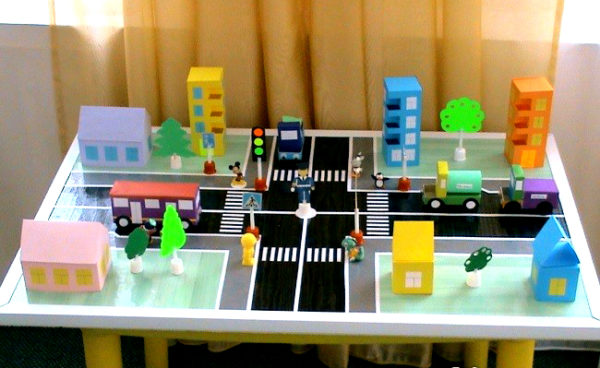          22 августа в ДОУ, в рамках реализации ЕК по духовно - нравственному воспитанию и развитию подрастающего поколения и по плану воспитательно-образовательной работы, воспитатели в группах провели тематические беседы государственного праздника – Дня российского флага в ДОУ в целях воспитания гражданского самосознания, активной жизненной позиции с юных лет прошло мероприятие «День рождения Российского флага». Воспитанники узнали об истории Государственного флага РФ, правилах его использования, познакомились с государственной символикой. В ходе праздника прозвучал Государственный гимн Российской Федерации, дошкольники исполнили песни о родине и флаге России. На мероприятии активное участие принимали родители.       Дети старшей группы, воспитатель П.Т.Исмаилова. провела познавательную игру на тему: «Собери флаг России»: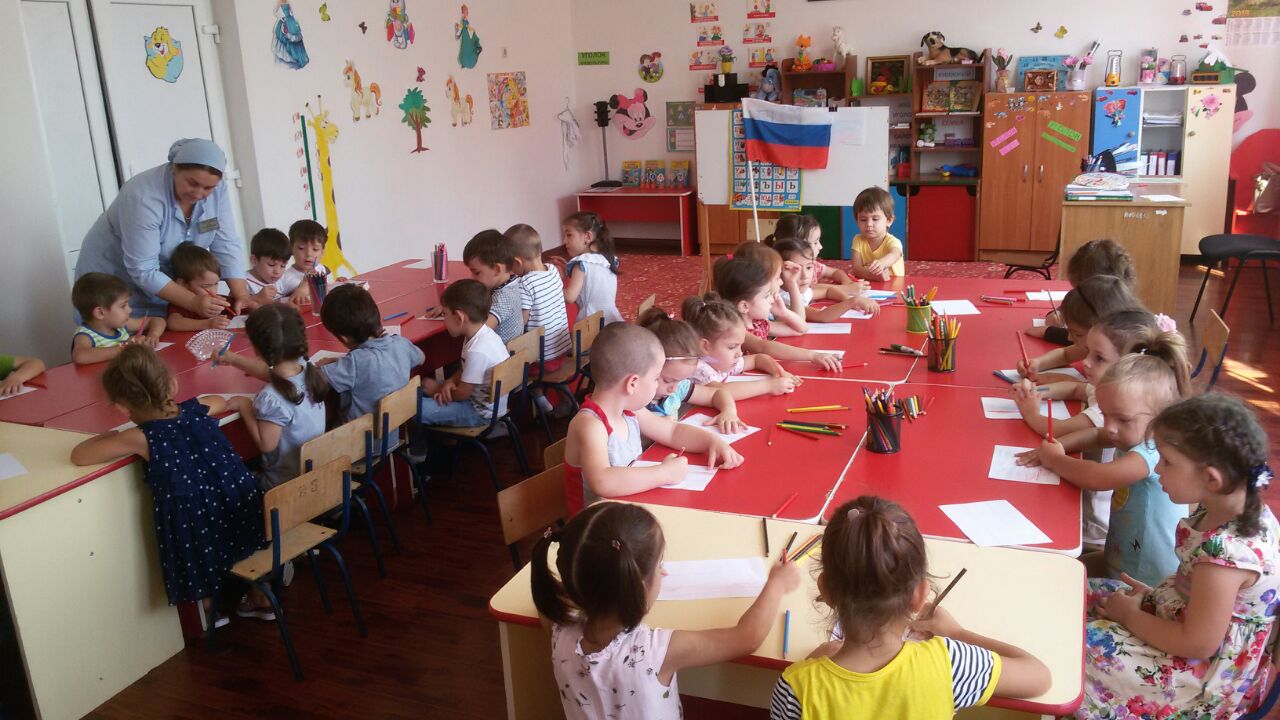         23 августа в ДОУ, в рамках реализации ЕК по духовно - нравственному воспитанию и развитию подрастающего поколения и по плану воспитательно-образовательной работы, было проведено мероприятие, посвященное Дню рождения Первого Президента ЧР А.А-Х.А.Кадырова-«АХМАТ-ХАДЖИ ОСТАЛСЯ  НАВЕКИ В НАШИХ СЕРДЦАХ!».Детьми были рассказаны  стихи, исполнены песни, посвященные Дню рождения первого Президента Ахмат – Хаджи Кадырова.  Также, во всех группах были проведены тематические беседы.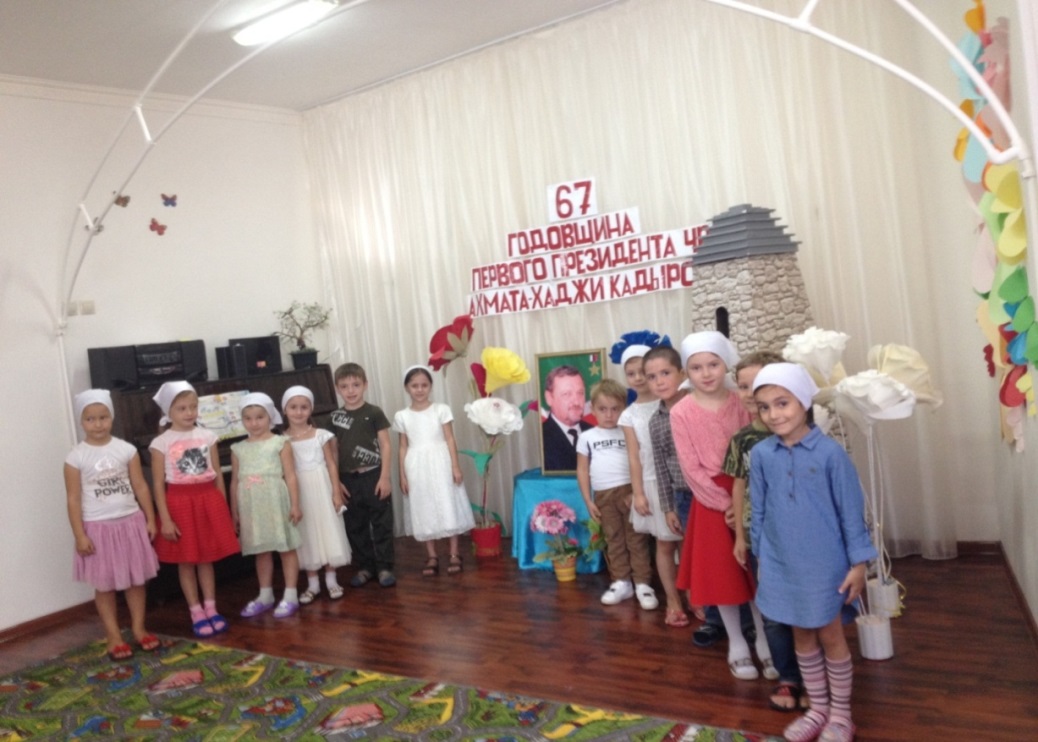 23 августа в ДОУ, в рамках реализации ЕК по духовно - нравственному воспитанию и развитию подрастающего поколения и по плану воспитательно-образовательной работы,  воспитатели старших групп вместе с детьми посетили Мечеть в с.Ачхой-Мартаним.Б-Х.Белхороева. Дети вместе с взрослыми сделали дуа прося  мир во всём мире для всех живущих на земле.23 августа в ДОУ, в рамках реализации ЕК по духовно - нравственному воспитанию и развитию подрастающего поколения и по плану воспитательно-образовательной работы, провели Мовлид, с участием религиозных деятелей, посвящённый 72-ой годовщине со дня рождения первого Президента Чеченской Республики, Героя России А-Х.А.Кадырова.	29 августа в ДОУ, в рамках реализации ЕК по духовно - нравственному воспитанию и развитию подрастающего поколения и по плану воспитательно-образовательной работы, был проведён установочный педагогический совет.На педсовете были зачитаны и утверждены  планы педагогов на 2023-2024 уч.г. Заведующий ДОУ Э.С. Арсамекова поздравила всех участников педагогического совета с началом учебного года и пожелала дальнейших успехов в работе.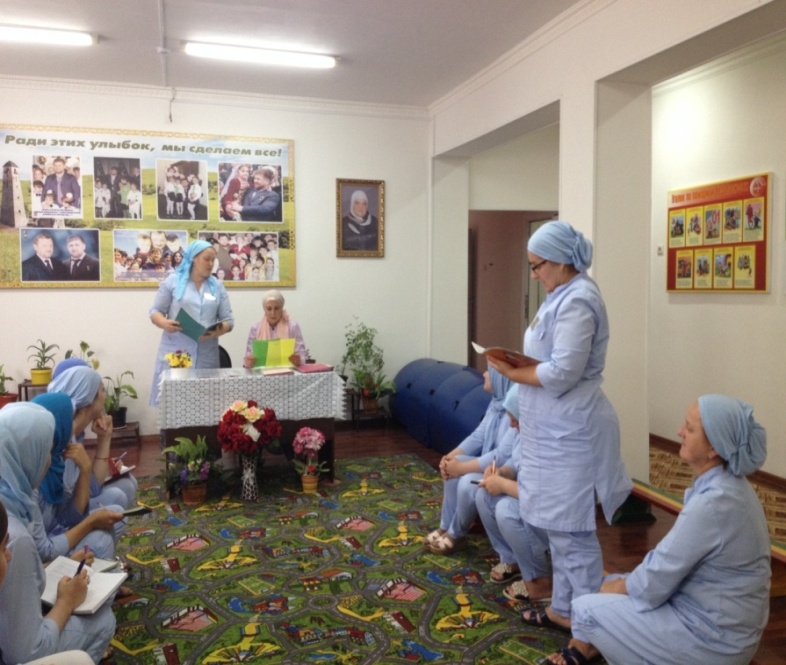 30 августа в ДОУ, в рамках реализации ЕК по духовно - нравственному воспитанию и развитию подрастающего поколения и по плану воспитательно-образовательной работы, были проведены мероприятия, посвящённые Дню солидарности в борьбе с терроризмом  (03 сентября)Во всех группах были выпущены стенгазеты, посвящённые Дню солидарности в борьбе с терроризмом. Воспитателями проведены беседы в группах «Терроризму-нет, нет, нет!»         Дети вместе с родителями и воспитателями отразили в своих работах негативное отношение к войне и насилию, также изобразили то, что олицетворяет мир на земле! Подобные мероприятия развивают в детях такие качества, как доброта, любовь, понимание и уважение.Воспитатели старших и средних групп организовали выставку детских  рисунков: «Дети Чеченской Республики против террора»: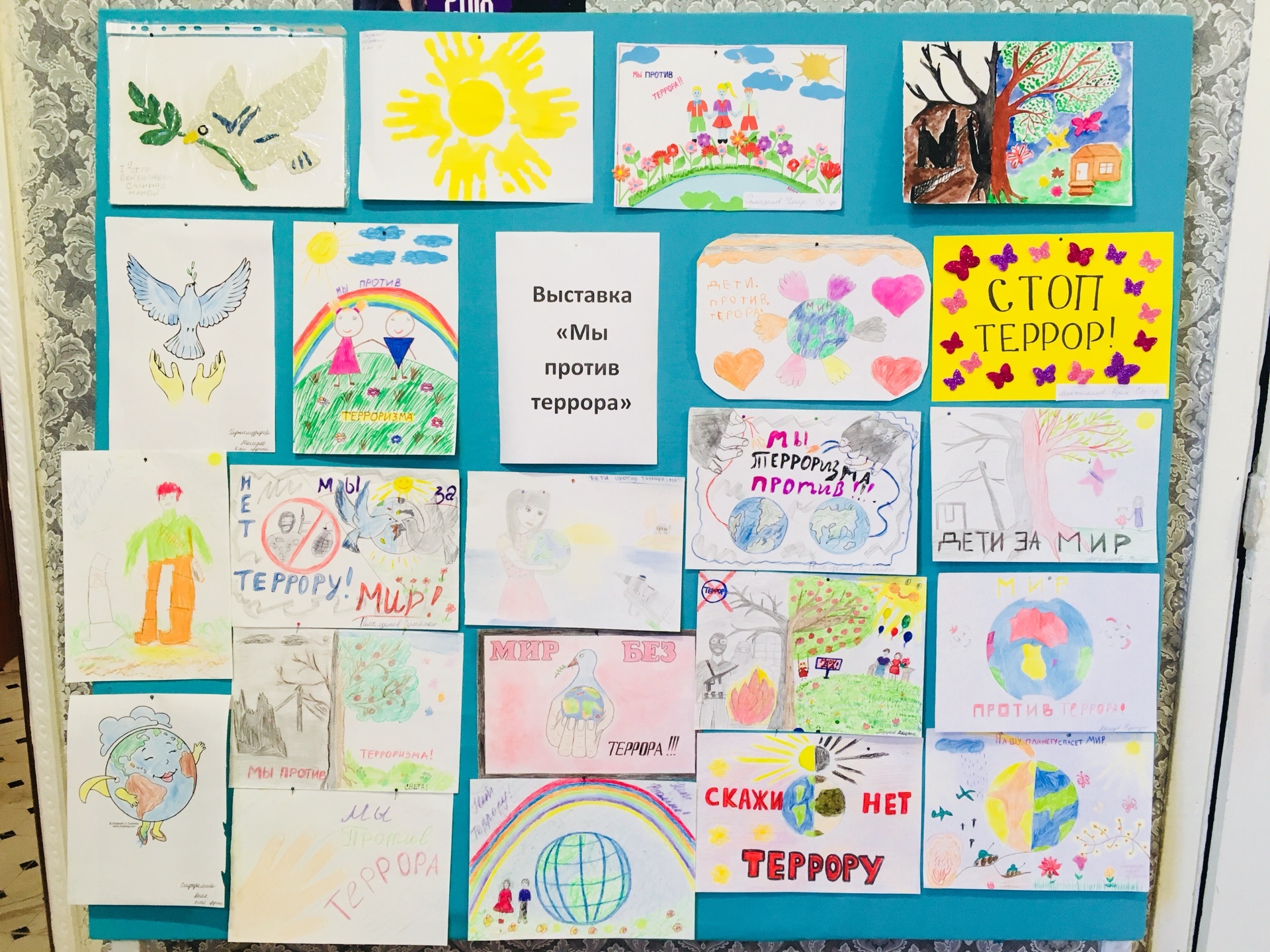 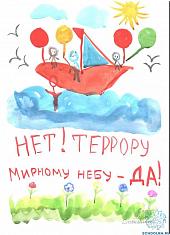 Воспитатели двух старших групп провели конкурс  детских  рисунков  на асфальте «Дети Чеченской Республики против террора!»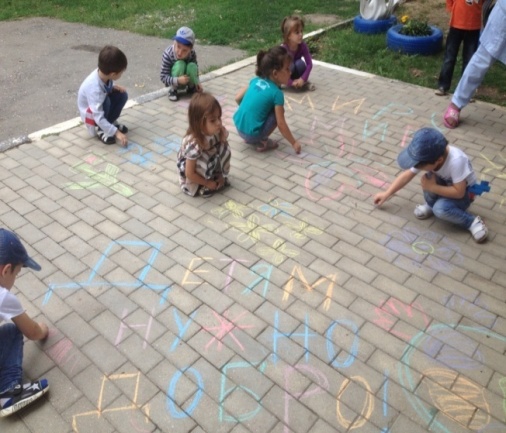 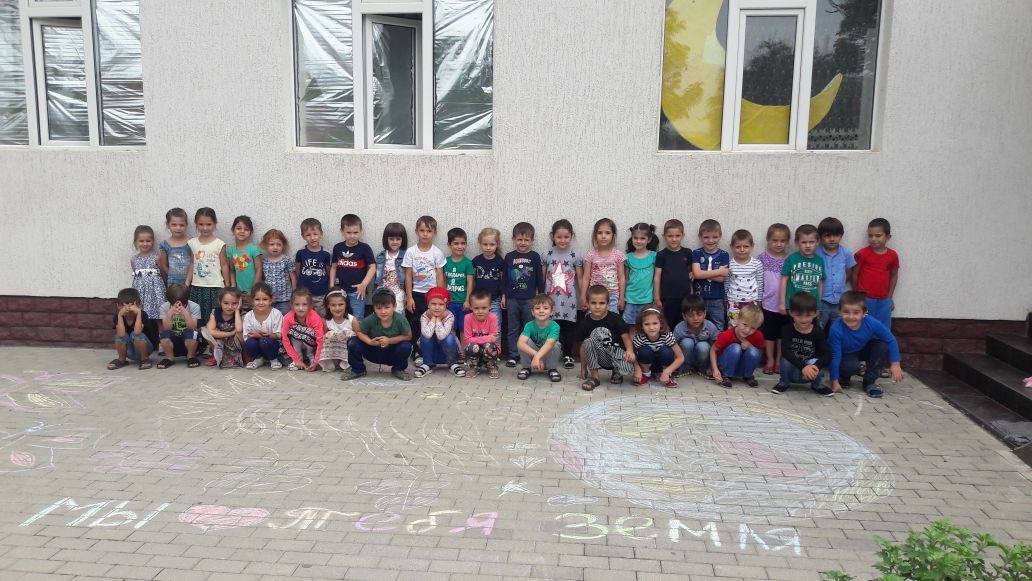 Воспитатели двух старших групп провели спортивные соревнования, посвящённые Дню солидарности в борьбе с терроризмом. 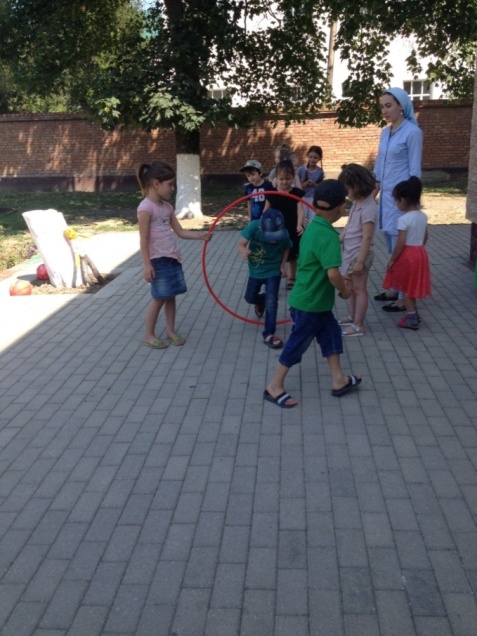 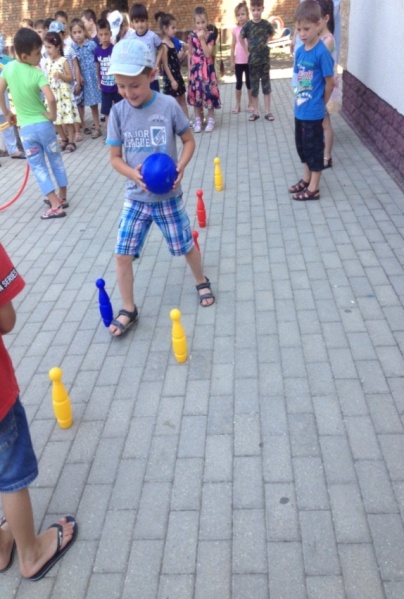 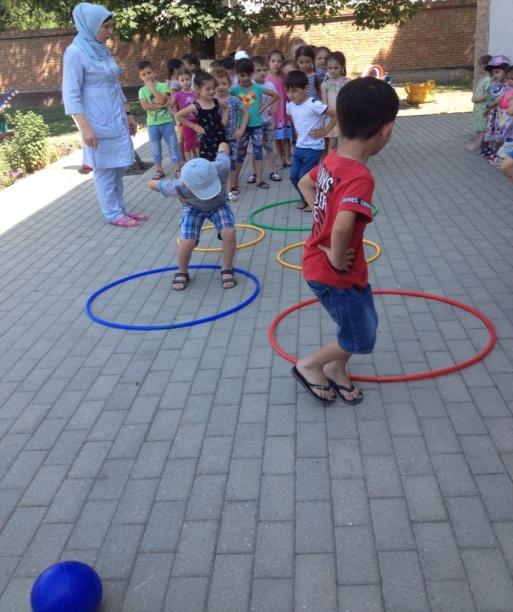 В течении всего месяца августа в ДОУ, в рамках реализации ЕК по духовно - нравственному воспитанию и развитию подрастающего поколения и по плану воспитательно-образовательной работы,  коллективом ДОУ проводился субботники на территории детского сад и за пределами ДОУ. Коллективом были выполнены работы по побелке деревьев и кустарников, скашивание травы, покраска бордюров, спортивных и игровых атрибутов на участке ДОУ: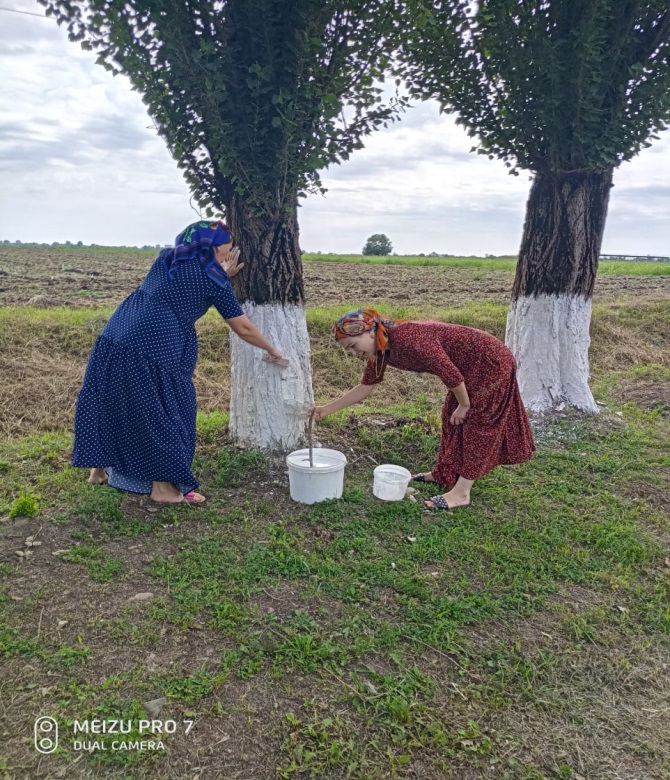 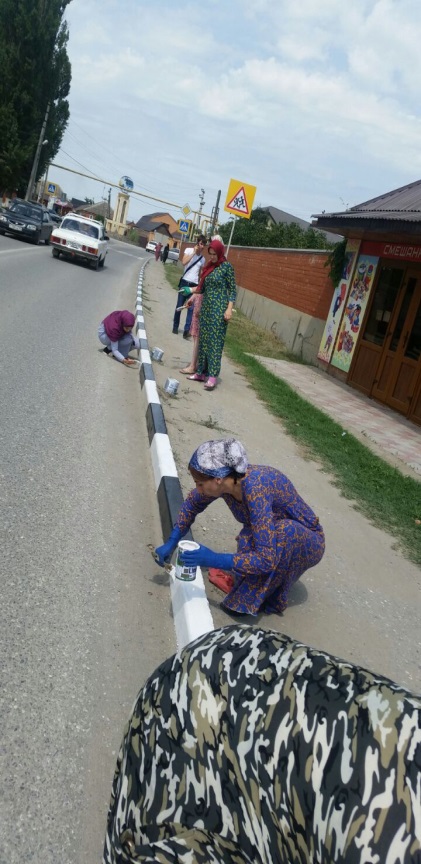 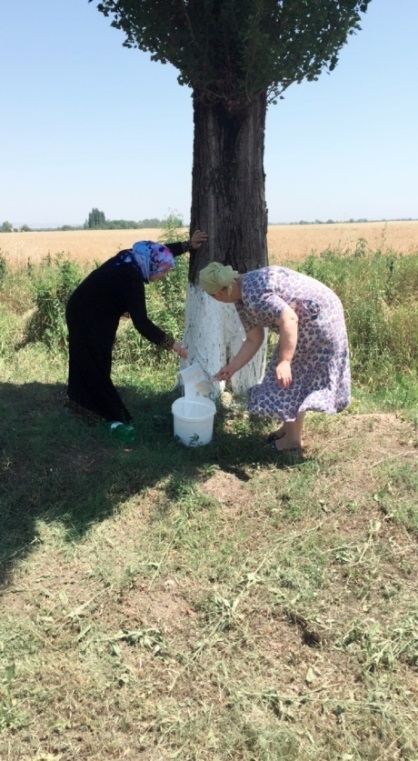                                                 Работа с семьейВ течение лета большое внимание уделялось работе с семьей, а именно проблеме совершенствования системы взаимодействия педагогов ДОУ с родителями дошкольников в области физического развития детей. С этой целью с родителями проводились беседы по основным вопросам гигиены детей, профилактики детских заболеваний, предупреждения детского травматизма, по организации питания. Основными формами информирования родителей по организации единого подхода к питанию детей в условиях ДОУ и семьи выступили сообщения, мультимедийная презентация, листовки, буклеты.В начале августа детский сад начали посещать малыши. Вместе со своими родителями они знакомились с жизнью детского сада, привыкали к новой обстановке. Специально организованная совместная деятельность взрослых и детей на данном этапе помогла отвлечь малышей от переживаний, а также сплотить коллектив родителей. Чтобы помочь родителям и вновь прибывшим малышам поскорее адаптироваться к условиям детского сада в ДОУ функционировала гостиная «Давайте знакомиться», главными целями которой явились:-сформировать у будущих воспитанников положительные ассоциации, связанные с дошкольным учреждением;- оказать родителям воспитательные возможности организованного детского коллектива в данном возрастном этапе.Данная работа велась по трем направлениям: с детьми, родителями и воспитателями ДОУ. С целью информационного сопровождения родителей сотрудниками детского сада разработана «Памятка для родителей», которая включает в себя следующие разделы: «Здоровье вашего малыша», «Педагог-психолог рекомендует», «Конфликты-контакты», «Учимся говорить правильно».Для смягчения адаптационного периода в ДОУ используются различные формы воспитательно-образовательной работы. Воспитанники являются полноправными участниками конкурсов, фестивалей, праздников, проводимых в детском саду. Активное внимание родителей к жизни группы помогает дошкольникам быстрее справиться с проблемами, возникающими на этапе привыкания к детскому саду.Успешная адаптация малышей обеспечивалась благодаря внедрению в практику работы педагогического коллектива комплекса мероприятий, направленных на:- эффективное использование пространства ДОУ и предметно-развивающей среды, способствующей полноценному развитию каждого ребенка, удовлетворяющей его двигательную и познавательную активность, обеспечивающей психическую и физическую безопасность воспитанников;- формирование доверительного отношения родителей к ДОУ путем тесного взаимодействия с семьями (предварительное ознакомление детей и родителей с условиями пребывания в ДОУ во время посещения Дня открытых дверей, знакомства с будущими воспитанниками и специалистами, работающими с детьми раннего возраста;- своевременное информирование родителей о необходимости подготовки ребенка к поступлению в детский сад, по вопросам формирования у него познавательной активности, самостоятельности, умения общаться доступным ему средствами, а также оздоровления физического развития в дошкольных условиях.На данных мероприятиях родители смогли познакомиться поближе друг с другом, увидеть своего ребенка на фоне других детей. Благодаря слаженной работе всех служб ДОУ, малыши безболезненно адаптировались к новым условиям и посещают детский сад.Контроль и руководство оздоровительной работойВ целях качественной организации летне-оздоровительной работы с воспитанниками администрацией ДОУ осуществлялись контроль за санитарно-гигиеническими условиями организации режима дня, питания и физическим воспитанием детей, за организацией работы по обеспечению безопасности жизнедеятельности дошкольников, проверка наличия и сохранности выносного материала.               Взаимодействие с социальными институтами         В течение всего летнего оздоровительного периода педагоги ДОУ проводили физкультурные занятия, занятия по музыке. Особое внимание уделяли повышению безопасности детей, формированию у них навыков правильного поведения при угрозе и возникновении опасных чрезвычайных ситуаций. С воспитанниками проведены конкурсы рисунков, викторины, практические занятия по правилам пожарной безопасности, для родителей оформлена наглядная агитация по безопасности детей, организованы просмотры видеофильмов по тематике ГО и ЧС. В целях решения проблемы обеспечения безопасности дорожного движения, в ДОУ с 29 августа по 06 сентября будет проходить «Неделя безопасности». В рамках проведения «Недели безопасности» составлен план мероприятий, направленных на не только обучение воспитанников правилам дорожного движения, но и привитие им устойчивых навыков безопасного поведения в любой дорожной ситуации и положительного отношения к решению данной задачи. Над этой проблемой детский сад работает в тесном сотрудничестве с родителями воспитанников и сотрудниками  ГИБДД  с.Ачхой-Мартан.В течение недели проводились мероприятия по повышению уровня педагогической грамотности родителей по реализации образовательной области «Безопасность». Самыми интересными и поучительными стали практические задания, которые воспитанники старшего возраста решали вместе с инспектором по пропаганде  ГИБДД  А.С.Килаевым. Необходимым условием успешного обучения дошкольников правилам дорожного движения является также создание соответствующей материальной базы. В помощь воспитателям в методическом кабинете ДОУ подобраны методическая и детская художественная литература, конспекты занятий и бесед о правилах дорожного движения, картины, плакаты, пособия для занятий и игр. На территории детского сада имеется разметка, площадка с дорожными знаками, где проводится обучение детей соблюдению правил безопасности на дороге. В июле с целью накопления необходимых материалов по данному направлению было приобретено учебно-наглядное оборудование по обучению детей безопасному поведению на дороге: комплекты плакатов «Детская дорожная безопасность», «Знакомимся с дорогой», «Я – пешеход», комплекты рабочих тетрадей, программа обучения безопасному поведению на дороге «Азбука поведения на дороге» для ДОУ, сборник аудио-сказок «Дорожные приключения Бимы, Бома и Бама», мультимедийные и настольные игры.К ремонтным работам приступили в начале июля. Активное участие коллектива ДОУ в мероприятиях административно-хозяйственной работы позволило полностью подготовить детский сад к новому 2023-2024 учебному году:- покрашены малые архитектурные формы;- выполнен косметический ремонт во всех возрастных группах, музыкальном зале и коридорах;- выполнена работа по испытанию электрооборудования и кабелей кухни, прачечной и вентиляции.Анализируя работу коллектива ДОУ в летне-оздоровительный период можно отметить положительные стороны:- отсутствие травм и несчастных случаев с воспитанниками и сотрудниками ДОУ;- низкая заболеваемость.Таким образом, лето - самое долгожданное и любимое время года детей прошло, но воспитанники ДОУ, благодаря слаженной работе педагогов, успели укрепить свое здоровье, насладиться солнечной энергией, яркими эмоциями и новыми впечатлениями.Информацию подготовиластарший воспитатель                                                                      А.И.Дубаева 